                             Аннотация к рабочей программе по английскому языку 2 классыДанная программа предназначена для обучения младших школьников английскому языку в образовательных учреждениях начального общего образования. В процессе разработки программы авторы исходили из требований Федерального государственного образовательного стандарта второго поколения и Примерной программы начального общего образования по иностранному языку.В Программе дается краткая характеристика предмета, определяются цели и задачи обучения английскому языку в начальной школе, ценностные ориентиры обучения, содержание обучения, планируемые результаты освоения образовательной программы, требования к условиям реализации программы.Цели и задачи курса.Основные цели и задачи обучения английскому языку (АЯ) в начальной школе направлено на формирование у учащихся:первоначального представления о роли и значимости АЯ в жизни современного человека и поликультурного мира, приобретение начального опыта использования АЯ как средства межкультурного общения, нового инструмента познания мира и культуры других народов;гражданской идентичности, чувства патриотизма и гордости за свой народ, свой край, свою страну и осознание своей этнической и национальной принадлежности через изучение языков и культур, общепринятых человеческих и базовых национальных ценностей;основ активной жизненной позиции. Младшие школьники должны иметь возможность обсуждать	актуальные события из жизни, свои  собственные  поступки  и  поступки  своих сверстников, выражать свое отношение к происходящему, обосновывать собственное мнение, что будет способствовать их дальнейшей социализации и воспитанию граждан России;- элементарной коммуникативной компетенции, т.е. способности и готовности общаться с носителями языка на уровне своих речевых возможностей и потребностей в разных формах: устной (говорение и аудирование) и письменной (чтение и письмо). У учащихся расширится лингвистический кругозор, они получат общее представление о строе изучаемого языка и его основных отличиях от родного языка;основ коммуникативной культуры. Учащиеся научатся ставить и решать коммуникативные задачи, адекватно использовать имеющиеся речевые и неречевые средства общения, соблюдать речевой этикет, быть вежливыми и доброжелательными речевыми партнерами;уважительного отношения к чужой (иной) культуре через знакомство с детским пластом культуры страны (стран) изучаемого языка;более глубокого осознания особенностей культуры своего народа;способности представлять в элементарной форме на АЯ родную культуру в письменной и устной формах общения;положительной мотивации и устойчивого учебно-познавательного интереса к предмету«иностранный язык», а также развитие необходимых УУД и специальных учебных умений (СУУ), что заложит основы успешной учебной деятельности по овладению АЯ на следующей ступени образования.На изучение английского языка в начальной школе отводится 204 учебных часа, соответственно по 68 часов ежегодно, по 2 часа в неделю.Количество контрольных работ по четвертям:Рабочая программа по Иностранному языку (английский)Планируемые результаты освоения обучающимися образовательной области «Филология» на уровне начального общего образованияИностранный язык (английский язык)При получении начального общего образования у выпускников будут сформированы личностные, регулятивные, познавательные и коммуникативные универсальные учебные действия как основа умения учиться.Стандарт устанавливает требования к результатам обучающихся, освоивших основную образовательную программу начального общего образования:личностным, включающим готовность и способность обучающихсяк саморазвитию, учебно-познавательная мотивация к познанию и обучению, ценностно-смысловые ориентации и установки обучающихся, отражающие их индивидуально-личностные позиции, социально значимые личностные качества, понимание основ российской гражданской идентичности, активное участиев деятельности;метапредметным, включающим освоенные обучающимися межпредметные термины и понятия, а также универсальные учебные действия (познавательные, регулятивные, коммуникативные, работа с информацией, совместная деятельность), составляющие основу умения учиться;предметным, включающим освоенный обучающимися в ходе изучения учебного предмета опыт деятельности, специфической для данной предметной области по получению нового знания, его преобразованию и применению.Личностные результаты освоения основной образовательной программы начального общего образования должны отражать формирование у обучающихся:уважения и ценностного отношения к своей Родине – России; понимания своей этнокультурной и общенациональной (российской) принадлежности, сопричастности настоящему и будущему своей страны и родного края; уважения к другим народам (патриотическое воспитание);первоначальных представлений о человеке как части общества: о правах и ответственности человека перед окружающими; об уважении и достоинстве; о своих правах и правах других людей; готовности к проявлению взаимопомощи; конструктивному общению, к совместной деятельности со взрослыми и сверстниками; о нравственно-этических нормах поведения и межличностных отношений; предпочтениях в ситуациях выбора в пользу нравственно-этических норм; позитивного опыта соблюдения правил повседневного этикета, дисциплины в образовательной организации; проявления сопереживания, доброжелательности, толерантности, неприятия любых форм поведения, направленного на причинение физического, и морального вреда другим людям (духовно-нравственное воспитание);позитивного опыта участия в творческой деятельности, интереса обучающихся к произведениям искусства и литературы, построенным на принципах нравственности и гуманизма, уважительного отношения и интереса к культурным традициям и творчеству своего и других народов (эстетическое воспитание);понимания важности научных знаний для жизни человека и развития общества; познавательных интересов, позитивного опыта познавательной деятельности, умения организовывать самостоятельное познание окружающего мира (формирование первоначальных представлений о научной картине мира);готовности соблюдать правила безопасного поведения в окружающей образовательной, социальной и информационной средах, бережного, отношения к здоровью, физическому и психическому состоянию; понимания важности физического развития, здорового питания, занятий физической культурой и спортом (физическое воспитание и формирование здорового образа жизни);понимания ценности труда в жизни человека и общества; уважения к труду и людям труда, бережного отношения к результатам труда; навыков самообслуживания; понимания важности добросовестного и творческого труда; интереса к различным профессиям (трудовое воспитание);первоначальных представлений о ценности жизни на Земле и необходимости сохранения живой планеты; бережного отношения к природе; основах экологической культуры; нетерпимого отношения к действиям, приносящим вред природе, жестокому обращению с животными (экологическое воспитание).Метапредметные результаты освоения основной образовательной программы начального общего образования должны отражать:овладение познавательными универсальными учебными действиями:использовать наблюдения для получения информации об особенностях изучаемого объекта;проводить по предложенному плану опыт/небольшое простое исследование по установлению особенностей объекта изучения, причинно-следственных связей и зависимостей объектов между собой;формулировать выводы по результатам проведенного наблюдения, опыта;устанавливать основания для сравнения; формулировать выводы по его результатам;объединять части объекта (объекты) по определенному признаку;определять существенный признак для классификации; классифицировать изучаемые объекты;использовать знаково-символические средства для представления информации и создания не- сложных моделей изучаемых объектов;осознанно использовать базовые межпредметные понятия и термины, отражающие связи и от- ношения между объектами, явлениями, процессами окружающего мира (в рамках изученного);овладение регулятивными учебными действиями:понимать учебную задачу, сохранять ее в процессе учебной деятельности;планировать способы решения учебной задачи, намечать операции, с помощью которых можно получить результат; выстраивать последовательность выбранных операций;контролировать и оценивать результаты и процесс деятельности;оценивать различные способы достижения результата, определять наиболее эффективные изних;устанавливать причины успеха/неудач деятельности; корректировать свои учебные действиядля преодоления ошибок;овладение коммуникативными универсальными учебными действиями:осуществлять смысловое чтение текстов различного вида, жанра, стиля – определять тему, главную мысль, назначение текста (в пределах изученного);использовать языковые средства, соответствующие учебной познавательной задаче, ситуации повседневного общения;участвовать в диалоге, соблюдать правила ведения диалога (слушать собеседника, признавать возможность существования разных точек зрения, корректно и аргументированно высказывать свое мнение);осознанно строить в соответствии с поставленной задачей речевое высказывание; составлять устные и письменные тексты (описание, рассуждение, повествование) на темы, доступные младшему школьнику;готовить небольшие публичные выступления;соблюдать правила межличностного общения при использовании персональных электронных устройств;овладение умениями работать с информацией:выбирать источник для получения информации (учебник, цифровые электронные средства, справочники, словари различного типа, Интернет);анализировать текстовую, изобразительную, звуковую информацию в соответствии с учебной задачей;использовать схемы, таблицы для представления информации;подбирать иллюстративный материал (рисунки, фото, плакаты) к тексту выступления;соблюдать правила информационной безопасности в ситуациях повседневной жизни и при ра- боте в сети Интернет;овладение умениями участвовать в совместной деятельности:понимать и принимать цель совместной деятельности; обсуждать и согласовывать способы дос- тижения общего результата;распределять роли в совместной деятельности, проявлять готовность руководить и выполнять поручения;осуществлять взаимный контроль в совместной деятельности, оценивать свой вклад в общеедело;- проявлять готовность толерантно разрешать конфликты.Предметные результаты освоения учебного предмета «Иностранный язык» на уровне начальногообщего образования должны быть ориентированы на применение знаний, умений и навыков в элементарных учебных ситуациях и реальных жизненных условиях и отражать формирование иноязычной коммуникативной компетенции на элементарном уровне владения (А1) в совокупности ее составляющих речевой, языковой, социокультурной, компенсаторной, учебно-познавательной. Предметные результаты должны обеспечивать формирование умений говорения: уметь вести разные виды диалога в элементарных ситуациях (этикетный, побудительный, диалог-расспрос), в рамках предметного содержания речи со зрительными и/или вербальными опорами (изображение или текст) или без них, с соблюдением норм речевого этикета, принятых в стране изучаемого языка; создавать элементарные монологические высказывания (короткое описание, элементарное повествование в настоящем времени) со зрительными и/или вербальными опорами или без них в рамках изученного предметного содержания речи; устно излагать основное содержание прочитанного или прослушанного короткого текста; отвечать на поставленные вопросы, устно представлять результаты простого проектного задания;формирование умений аудирования: воспринимать на слух и понимать речь учителя и одноклассников; понимать основное содержание элементарных текстов, доступных в аудиозаписи, построенных на изученном языковом материале; использовать воспринятый на слух материал для выполнения других заданий;формирование умений смыслового чтения: читать вслух с пониманием небольшие тексты, по- строенные на изученном языковом материале, соблюдая правила чтения и нужную интонацию; читать про себя и понимать основное содержание текста, извлекать нужную/интересующую/запрашиваемую информацию; соотносить прогнозируемую информацию с той, которая содержится в тексте, а также с другими текстами или изображениями; понимать информацию, представленную в знаковосимволической форме или в виде таблиц и интерпретировать ее, переносить извлечѐнную;формирование умений письменной речи: владеть техникой письма; заполнять простые формуляры с указанием личной информации в соответствии с нормами, принятыми в стране изучаемого языка; писать с опорой на образец; составлять ответ на записку/личное письмо/электронное сообщение от друга по переписке; писать слова и короткие фразы; вставлять слова в пропуски в тексте; дописывать предложения и делать подписи к изображениям;формирование знания/понимания основных значений изученных лексических единиц (слов, словосочетаний, речевых клише); интонации изученных коммуникативных типов предложений; признаков изученных грамматических явлений;владение навыками распознавания и употребления в речи изученных лексических единиц (слов, словосочетаний, речевых клише);владение фонетическими, орфографическими и пунктуационными навыками: различение на слух и адекватное, без фонематических ошибок, ведущих к сбою коммуникации, произношение изученных звуков иностранного языка; соблюдение правильного ударения в освоенных словах и фразах; соблюдение особенностей интонации в утверждениях, отрицаниях, а также в изученных типах вопросов;формирование социокультурных знаний и умений: знание названий стран изучаемого языка, некоторых литературных персонажей, сюжетов, отобранных для образовательного курса популярных сказок, небольших произведений детского фольклора (рифмовок, песен);владение компенсаторными умениями: использовать при чтении и аудировании: языковую догадку, прогнозирование содержания текста, игнорирование излишней информации, не препятствующей пониманию основного содержания;владение специальными учебными умениями: использование справочных материалов, представ- ленных в доступном виде (правила, таблицы, схемы), в т.ч. в электронной форме; выполнение элементарных проектных заданий, включая задания межпредметного характера;приобретение опыта практической деятельности в повседневной жизни: использование информационно-коммуникационных технологий для выполнения несложных заданий на иностранном языке; умение знакомить представителей других стран с культурой своего народа и участвовать в элементарном бытовом общении на иностранном языке.Достижение результатов освоения основной образовательной программы начального общего образования обеспечивается посредством включения в основную образовательную программу в том числе предметных результатов освоения и содержания учебного предмета «Иностранный язык», распределенных по годам обучения.Первый год обученияВ результате первого года изучения учебного предмета «Иностранный язык (английский)» ученик научится: Коммуникативные умения:вести диалог этикетного характера и диалог-расспрос в объеме не менее 3-х реплик со стороны каждого собеседника;воспроизводить и создавать устные монологические высказывания объемом не менее 3-х фраз в рамках изучаемой тематики;воспринимать на слух и понимать инструкции учителя в ходе ведения урока и выполнять их;воспринимать на слух звучащие до 40 секунд учебные тексты диалогического и монологического характера, построенные на изученном языковом материале, понимать их основное содержание и запрашиваемую информацию;читать вслух учебные тексты объемом до 60 слов, построенных на изученном языковом материале, с соблюдением правил чтения и соответствующей интонацией;читать про себя и понимать основное содержание и запрашиваемую информацию в учебных текстах, построенных на изученном языковом материале, объемом до 80 слов;заполнять простые формуляры;писать поздравление с Новым годом и днем рождения с опорой на образец. Языковые знания и навыкиправильно писать изученные слова;правильно расставлять знаки препинания (точка, вопросительный знак);различать   на   слух  и  правильно	произносить слова и фразы с соблюдением их ритмико- интонационных особенностей;читать новые слова согласно основным правилам чтения;распознавать и употреблять в устной и письменной речи не менее 200 лексических единиц;распознавать   и	употреблять   в	устной и письменной речи синтаксические конструкции и морфологические формы английского языка с учетом указанного тематического содержания. Социокультурные знания и уменияиспользовать отдельные социокультурные элементы речевого поведенческого этикета в англоязычной среде в некоторых ситуациях общения;знать названия родной страны и стран изучаемого языка и их столиц;писать свое имя и фамилию, имя и фамилию своих родственников и друзей на английском языке.Содержание учебного предмета «Иностранный язык» (английский язык) на уровне начального общего образованияПервый год обучения (2класс)Тематическое содержаниеМир моего «я» (17ч). Приветствие. Знакомство. Моя семья. Мой день рождения.Мир моих увлечений (20ч). Любимый цвет, игрушка, игра. Любимые занятия. Мой питомец. Выход- ной день (в цирке, зоопарке).Мир вокруг меня (21ч). Моя любимая еда. Моя школа. Мои друзья. Моя малая родина (город, село). Россия и страны изучаемого языка (10ч). Названия России и стран изучаемого языка; их столиц. Произведения детского фольклора. Литературные персонажи детских книг. Национальные праздники.Коммуникативные умения ГоворениеФормирование умений вести диалог этикетного характера: приветствие и ответ на приветствие, знакомство, прощание, поздравление и благодарность за поздравление, извинение, а также диалог- расспрос и диалог-побуждение к действию в рамках изучаемой тематики с соблюдением норм речевого этикета в объеме не менее 3-х реплик со стороны каждого собеседника.Формирование умений воспроизводить и создавать устные монологические высказывания в рамках изучаемой тематики в объеме не менее 3-х фраз с опорой на картинки/фотографии, вопросы, ключевые слова.Формирование умений воспроизводить наизусть тексты некоторых рифмовок, стихов, песен.АудированиеФормирование умений понимать и выполнять инструкции учителя в ходе ведения урока.Формирование умений воспринимать на слух звучащие до 40 секунд учебные тексты диалогического и монологического характера, построенные на изученном языковом материале, и понимать их основное содержание (основную тему и главные факты/события) и запрашиваемую информацию фактического характера (имя, возраст, любимое занятие, цвет и т.д.) с опорой на картинки/фотографии, а также с использованием языковой догадки.ЧтениеТехника чтения (соотнесение графического и звукового образа слова)Формирование умений и навыков осмысленного чтения вслух чтения текстов объемом до 60 слов диалогического и монологического характера, построенных на изученном языковом материале с соблюдением правил чтения и соответствующей интонацией.Освоение правил чтения гласных в открытом и закрытом слоге в односложных словах. Вычленение некоторых звукобуквенных сочетаний при анализе знакомых слов.Формирование умений и навыков чтения транскрипционных знаков.Смысловое чтениеФормирование умений читать и понимать учебные тексты объемом до 80 слов, построенные на изученном языковом материале, с различной глубиной проникновения в их содержание в зависимости от поставленной коммуникативной задачи: с пониманием основного содержания (основной темы и главных фактов/событий) и с пониманием запрашиваемой информации фактического характера с опорой на ил- люстрации и с использованием языковой догадки.ПисьмоФормирование умений списывать слова, заполнять пропуски в тексте словами, дописывание предложений; выписывать слова и словосочетания из текста при выполнении учебного задания.Формирование умений заполнять простые формуляры с указанием личной информации: имя, возраст, страна проживания.Формирование умений писать поздравления с днем рождения и Новым годом с опорой на образец. Формирование умений подписывать учебную тетрадь своим именем с указанием номера класса и школы.Языковые знания и навыки Графика, орфография и пунктуацияОсвоение алфавита изучаемого иностранного языка, формирование умения называть в нем буквы в правильной последовательности и навыков графически корректного воспроизведения всех букв алфавита в соответствии с традициями изучаемого иностранного языка (полу печатное написание).Освоение знаков транскрипции, формирование умения отличать буквы от знаков транскрипции, озвучивать знаки транскрипции.Формирование навыков правильного написания изученных слов и правильного использования знаков препинания (точка, вопросительный знак). Формирование навыка использования апострофа в сокращенных формах глагола-связки, вспомогательного и модального глаголов (I`m, He`s, don`t, can`t).Фонетическая сторона речиФормирование навыков различения на слух и адекватного, без ошибок, ведущих к сбою в коммуникации, произнесения слов с соблюдением правильного ударения; произнесение повествовательных, вопросительных и побудительных предложений с соблюдением их основных ритмико-интонационных особенностей, в том числе с соблюдением правила отсутствия фразового ударения на служебных словах.Формирование навыков осмысленного чтения вслух небольших учебных текстов диалогического и монологического характера, построенных на изученном языковом материале, с соблюдением правил чтения и соответствующей интонации, демонстрирующей понимание текста (объем текста для чтения вслух до 60 слов).Лексическая сторона речи (не менее 200 лексических единиц)Формирование навыков распознавания и употребления в устной и письменной речи лексических единиц (слов, словосочетаний, речевых клише), обслуживающие ситуации общения в рамках тематики, предусмотренной на первом году обучения.Грамматическая сторона речиФормирование навыков распознавания и употребления в устной и письменной речи синтаксических конструкций и морфологических форм английского языка с учетом тематического содержания и изученных лексических средств, а именно: различные коммуникативные типы предложений (повествовательные – утвердительные, отрицательные, вопросительные - общий и специальный вопросы с указанными ниже вопросительными словами, побудительные в утвердительной форме; нераспространенные и распространенные простые предложения; предложения с начальным „It‟ и с начальным „There + to be‟; простое предложение с простым глагольным сказуемым (HespeaksEnglish.), составным именным (My family is big.) и составным глагольным (I like to dance. She can skate well.) сказуемым; глагол-связка to be в составе таких фраз, как I`m eight. I`m fine. I`m sorry. I`m Masha. It`s… Is it…? What`s …? Danya`s ill; My favourite colour`s … Where`s …? Where are…?; использование кратких глагольных форм в разговорной речи; повелительное наклонение Come in; настоящее простое время (Simple Present Tense), например, I like / I don‟t like / Do you like…?; I live / I don‟t live / Do you live…?; глагольная конструкция have got I`ve got … Have you got …?; модальный глагол сan/can`t для выражения умения I can ride a bike и отсутствия умения I can`t ride a bike; can для получения разрешения Can I go out?; неопределенный, определенный и нулевой артикль с существительными (наиболее распространенные случаи употребления); множественное число существительных, образованное по правилу и исключения: a pen – pens; a man – men; личные и притяжательные местоимения; количественные числительные (1-10); вопросительные слова who, what, how, where; указательные местоимения this – these; предлоги места on, in, near, under; союзы and и but (при однородных членах).Социокультурные знания и уменияФормирование знания и умения применять элементарные нормы речевого и неречевого поведения, принятые в англоязычных странах (приветствие, прощание, знакомство, выражение благодарности, извинение, поздравление с днем рождения, Новым годом, Рождеством).Формирование знания и умения использовать в речи названия своей страны и стран изучаемого языка (Russia, GreatBritain, theUSA), их столиц. Знакомство с некоторыми праздниками в России,Великобритании, США (Новый Год, Рождество). Знакомство с некоторыми произведениями детского фольклора (рифмовки, стихи, песни) и детской литературы. Знакомство с жизнью ровесников в англоязычных странах.Формирование умений писать свое имя и фамилию, имена и фамилии своих друзей и родственников на английском языке.Основные речевые образцыHello! Hi! Good morning!How are you (today)? – Fine, thanks. And how are you? – Very well, thank you.My/his/her name`s …. What`s your/his/her name? I`m Sasha. / She is Sasha./ He is SashaHappy  birthday (to you)!Happy New Year! Merry Christmas.Thanks! Thank you very much! – You are welcome.Excuse me, please, is it your book. / I`m sorry, I`m late.Goodbye! Bye-bye.Do you speak English? – I speak English a little./ Yes, I do.How old are you? – I`m seven.Where are you from? – I`m from Russia.Where do you live? – I live in Sochi.This is my friend. /These are my friends.What`s this? – This is a teddy bear.It is a flag. Is it a flag? Yes, it is. /No, it isn`t.There is a cat in the room. Is there a cat in the room? – Yes, there is / No, there isn`t.There are three books on the table. Are there three books on the table? – Yes, there are. / No, there aren`t.I/you/we/they`ve got a sister. . He/she`s got a brother.Have you got a pet?What have you got?What colour is it? It`s blue.What colour is the ball? -The ball is red.The balls are blue.Where is the New Year tree? – Here it is.Описание места учебного предмета в учебном планеНа изучение английского языка в начальной школе отводится 204 учебных часа, соответственно по 68 часов ежегодно, по 2 часа в неделю.Количество контрольных работ по четвертям:Календарно-тематическое планирование 2 классПромежуточная контрольная работа по английскому языку во 2 классеАудирование. Прослушайте текст и определите, про какое животное идёт речь.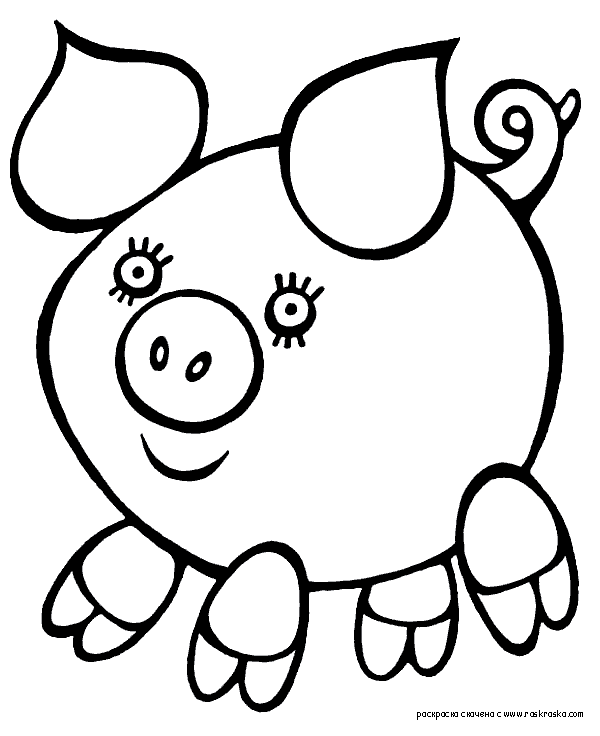 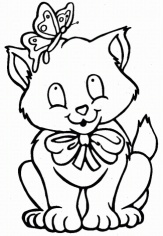 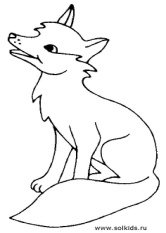 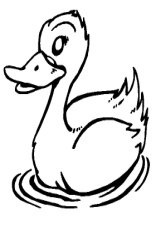 1                              2                     3                     4( 1 балла)2. Чтение. Прочитай текст и отметь галочкой те предложения, которые говорят правду.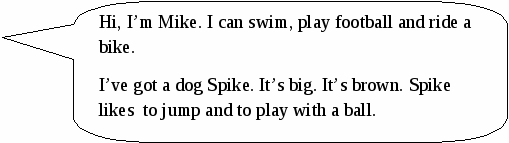 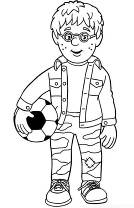 Mike can ride a bike.Spike can swim.Spike is a dog.Mike cannot play football.Mike can swim.( 3 балла)Грамматика и лексика.Вставьте have got or has got We _______ five hens.Ann  _____ seven cats.I ____________ a  bag.He ______ a teddy bear.( 4 балла)Заполни пропуски словами can, can’t.1. A dog ……………swim.2. A chimp ……. ……climb.3. A frog ……. ………jump.4. A horse ……. ………fly.( 4 балла)6. Прочитай и запиши цифру.1. five – ….... 6. ten – …....2. one – ….... 7. two – …....3. three – ….... 8. seven – …....4. four – ….... 9. eight – …....5. six – ….... 10. nine – …....( 10 баллов)7. Прочитай и раскрась цветными карандашами:a yellow bed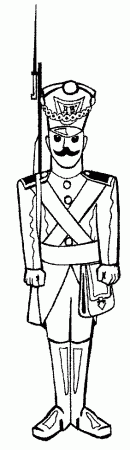 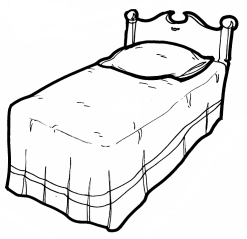 a red toy soldier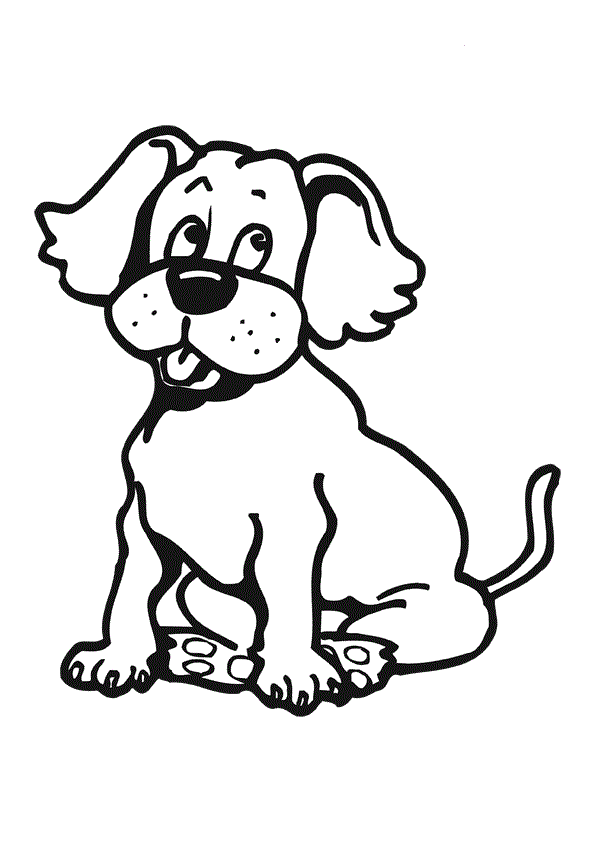 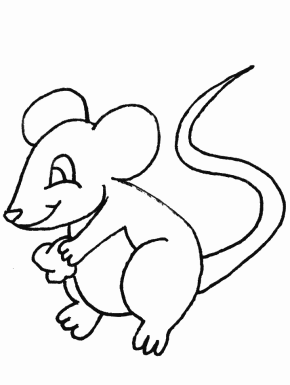 a brown doga white mouse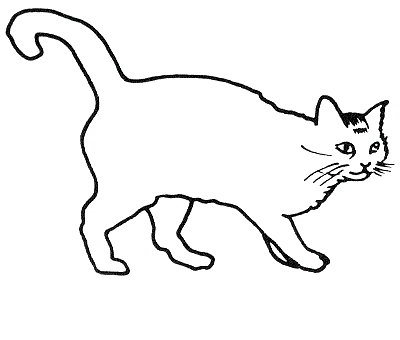 a grey and black cata green table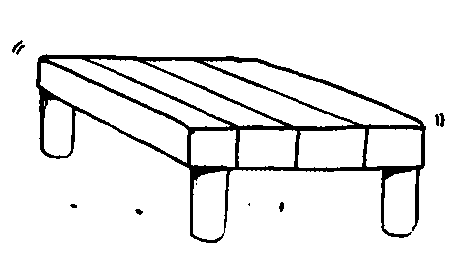 a pink chair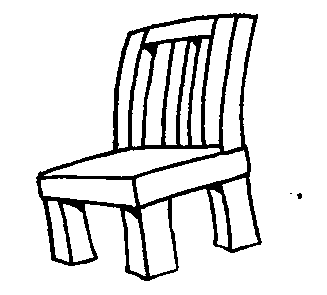 ( 7 баллов)8.Письмо.Напиши рассказ о себе.1 My name is__________________2. I am________________________3. I can________________________4. I can not ___________________( 4 балла)Спецификация к промежуточной контрольной работе по английскому языку, 2 классСистема оценивания базового уровня:33-30 баллов – «5»29-19 баллов – «4»18-13 баллов – «3» 12-0 баллов - «2»ЧетвертьКоличество учебных недельКоличество часовI918II714III1020IV816Итого3468КлассыКоличествоконтрольных работ1 четверть2 четверть3 четверть4 четверть22-1-13311-14311-1ЧетвертьКоличество учебных недельКоличество часовI918II714III1020IV816Итого3468КлассыКоличество кон-трольных работ1 четверть2 четверть3 четверть4 четверть2311-13311-14311-1№ п/ пТема урокаКоли чество  часовДатаДатаПримеча ние№ п/ пТема урокаКоли чество  часовПредполагаемаяФактическаяПримеча ние1 четверть – 18ч1 четверть – 18ч1 четверть – 18ч1 четверть – 18ч1 четверть – 18ч1Мир моего «я». Приветствие. Знакомство.12Мир моего «я». Знакомство: буквы A- E, звуки13Мир моего «я». Знакомство: буквы F-J, звуки14Мир моего «я». Знакомство: буквы K-P , звуки15Мир моего «я». Знакомство: буквы Q-U, звуки16Мир моего «я». Знакомство: буквы V-Z , звуки17Мир моего «я». Знакомство: буквосочетания sh, ch.18Мир моего «я». Знакомство: буквосочетания th, ph.19Мир моего «я». Знакомство: английский алфавит. Звуки110Мир моего «я». Знакомство: главные герои учебника111Мир моего «я». Моя семья.112Мир моих увлечений. Любимый цвет.113Мир вокруг меня: предметы мебели114Мир вокруг меня: в доме115Мир вокруг меня: названия комнат116Мир вокруг меня: местонахождение членов семьи117Мир вокруг меня: в ванной комнате118Мир вокруг меня: мой дом. Правила чтения буквы Ее12 четверть – 14 часов2 четверть – 14 часов2 четверть – 14 часов2 четверть – 14 часов2 четверть – 14 часов19Мир вокруг меня: моя комната. Портфолио.120Россия и страны изучаемого языка. Сады России иВеликобритании121Россия и страны изучаемого языка. Сказка «Мышь деревенская имышь городская»122Обобщение знаний по теме «Мир вокруг меня»123Контрольная работа № 1 по теме «Мир вокруг меня»124Мир моего «я». Мой день рождения125Мир моего «я». В день рождения. Числительные 1- 10126Мир вокруг меня. Моя любимая еда.127Мир вокруг меня. Любимая еда персонажей учебника128Мир вокруг меня. Предпочтения в еде.129Мир моего «я». Открытка ко дню рождения Правила чтениябуквы Сс и сочетания ch.130Россия и страны изучаемого языка. Национальная русская ианглийская еда. Портфолио. Моя любимая еда131Мир моего «я». Обобщение знаний по теме «Мой день рождения»132Мир моего «я». Контрольная работа №2 по теме «Мой деньрождения»13 четверть – 20 часов3 четверть – 20 часов3 четверть – 20 часов3 четверть – 20 часов3 четверть – 20 часов33Россия и страны изучаемого языка. Сказка «Мышь деревенская имышь городская»134Мир моих увлечений. Животные.135Мир моих увлечений. Действия и движения животных.Модальный глагол can136Мир моих увлечений. Любимые занятия.137Мир моих увлечений. Умения, действия, движения животных138Мир моих увлечений. Выходной день. В цирке139Мир моих увлечений. Домашние питомцы. Изготовление маски.Правила чтения буквы Ii.140Россия и страны изучаемого языка. Домашние животные в Россиии Великобритании.141Мир моих увлечений. Мой питомец.142Россия и страны изучаемого языка. Сказка «Мышь деревенская имышь городская»143Мир моих увлечений. Обобщение знаний по теме «Мой питомец»144Мир моих увлечений. Контрольная работа № 3 по теме «Мойпитомец»145Мир моих увлечений. Игрушки. Предлоги места.146Мир моих увлечений. Местонахождение игрушек.147Мир моих увлечений. Игрушка. Части лица. Глагол havegot148Мир моих увлечений. Любимые игрушки детей149Мир моих увлечений. Любимые игрушки персонажей учебника.150Мир моих увлечений. Изготовление бумажной куклы Правилачтения буквы Уу.151Мир моих увлечений. Обобщение знаний по теме «Любимаяигрушка»152Мир моих увлечений. Контрольная работа №4 по теме « Любимаяигрушка»14 четверть – 16 часов4 четверть – 16 часов4 четверть – 16 часов4 четверть – 16 часов4 четверть – 16 часов53Мир моих увлечений: моя любимая игрушка. Портфолио154Россия и страны изучаемого языка.Игрушки русских и британскихдетей155Россия и страны изучаемого языка. Сказка «Мышь деревенская имышь городская»156Мир вокруг меня: погода летом. Предметы одежды.157Мир вокруг меня: одеваемся в соответствии с погоднымиусловиями158Мир вокруг меня: вопросы о погоде.159Мир вокруг меня: времена года. Предметы одежды.160Мир вокруг меня: волшебный остров.161Мир вокруг меня: погода и одежда. Правила чтения буквы Cc,буквосочетания ck.162Мир вокруг меня: на отдыхе. Портфолио163Обобщение знаний по теме «Мир вокруг меня»164Контрольная работа № 5 по теме «Мир вокруг меня»165Обобщение знаний грамматического и лексического материала«Знаю. Умею. Могу»166Итоговая контрольная работа167Россия и страны изучаемого языка. Отдых в России иВеликобритании.168Россия и страны изучаемого языка. Сказка «Мышь деревенская имышь городская»1Итого:68ч№ заданияспецификациякодификаторкол-во балловвсегобазовый уровень (часть I)базовый уровень (часть I)базовый уровень (часть I)базовый уровень (часть I)базовый уровень (часть I)1АудированиеПонимание основного содержания несложно звучащего аутентичного текста1 балл за каждый правильный ответ12ЧтениеПолное и точное понимание содержания несложного аутентичного адаптированного текста (изучающее чтение)333Грамматика1. Употребление глагола have2.Модальный глагол can/can’t3.Количественные числительные18186ЛексикаЛексика по теме «Животные»Лексика по теме «Игрушки»Лексика по теме «Дом»Лексика по теме «Цвета»777ПисьмоНаписание предложений о себе: имя, возраст, что умею/не умею делать.44ВСЕГО: 33 бВСЕГО: 33 бВСЕГО: 33 бВСЕГО: 33 бВСЕГО: 33 б